истинности Своего телесного воскресения, укрепляя в них веру и подготавливая к принятию обетованного Святого Духа (см.: Ин. 16: 7). Наконец, повелев не отлучаться из Иерусалима и ждать обещанного от Отца (см.: Лк. 24: 49; Деян. 1: 4), Господь Иисус Христос вывел учеников из города в Вифанию, на гору Елеон (см.: Деян. 1: 12), и, подняв Свои руки, подал им благословение, а затем стал отдаляться от них и возноситься на небо, будучи сокрыт облаком. И тогда явились два мужа в белой одежде, которые возвестили Его второе пришествие. Ученики же поклонились Христу и, исполненные радости и благоговения, вернулись в Иерусалим (см.: Лк. 24: 52), где через несколько дней на них сошел Святой Дух (см.: Деян. 2: 1–4). В Вознесении Своем Сын Божий прославляется наиболее полно и величественно, что объясняет, почему Вознесение с древнейших времен было прочно укоренено в системе богословского знания. Уже в вероисповедных формулах I–II веков о Вознесении Господнем говорится как об одном из основных событий земного служения Иисуса Христа. В Никео-Цареградском символов веры рассматриваемое событие упоминается вслед за Воскресением: «И возшедшаго на Небеса и седяща одесную отца».                                                                                         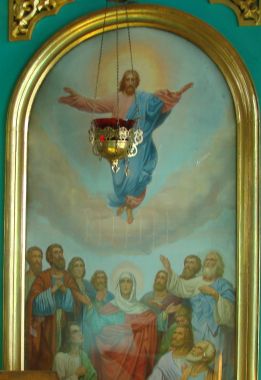   Вознесение Господа нашего на небо совершилось в сороковой день после Его воскресения - Пасхи. После Своего Вознесения Христос не оставил мира, но пребывает в нем в Святом Духе, Которого Он послал от Отца. Через действие Святого Духа Его невидимое присутствие сохраняется в таинствах Церкви. Источники V века однозначно выделяют Вознесение Господне в отдельный праздник – на сороковой день после Пасхи, что должно было подчеркнуть благодатную роль Святого Духа в домостроительстве спасения. Смысл и цель этого праздника в том, чтобы мы, следуя мысленно за вознесшимся Христом, возносились духом, «помнили о том, что принадлежим не только земле, но и небу, не только времени, но и вечности, не только материи, но и Духу. И, живя на земле, старались мыслями и сердцем подниматься над всем чувственным», обращаясь к вечности (архимандрит Рафаил (Карелин)). Икона вознесение Господне - икона праздника неба, открытого человеку, как нового и вечного дома. Это полное освобождение от страданий.«Теперь для нас ясно, почему Господь наш не носит ключей Царства и жизни, подобно тому, как носит ключи смерти и ада: где нет врат - там не нужно и ключей, ибо при Вознесении Господнем небесные врата совсем сняты и уже никогда не будут затворены, как пишется об этом в Откровении: «Ворота его не будут запираться днем; а ночи там не будет». Потому и ключи там не нужны. Сам Господь не носит их, но отдал их Петру и прочим апостолам, как бы говоря: «Мне они не нужны; носите их вы и уже без труда открывайте открытое, отпирайте незапертое. Если только кто сам своей волей заградил себе небесный вход, тому вы можете помочь этими ключами, следующие же за Мной свободно войдут и без ключа». О, как радостна эта причина Вознесения Господня! Он вознесся на небо для того, чтобы широко раскрыть для нас двери небесные, отставить их прочь для нашего беспрепятственного восхождения на небо. Отверзи же нам. Господи, отверзи двери милосердия Твоего! » (Свт. Дмитрий Ростовский). С точки зрения вероучения Вознесение — это окончание земного служения Спасителя, завершающий момент домостроительства Сына Божия. Оно началось в Вифлееме, когда от Пресвятой Девы воплощается Вторая Ипостась Пресвятой Троицы, Бог Сын. И присутствие Богородицы на иконе Вознесения напоминает о начале спасения человечества, логическое завершение которого произошло на Масличной горе. Далее, с момента Сошествия Святого Духа, в истории человечества начинается новый этап — домостроительство Бога Духа. И чтобы четко обозначить значение этого события — Пятидесятницы — в Восточной Церкви сознательно отказались от изображения Богоматери на иконе этого праздника. Икона — не документальная фотография, посредством изобразительного искусства она раскрывает смысл и значение того или иного события В продолжении времени от воскресения Своего до вознесения на небо Господь не находился уже по-прежнему постоянно с учениками Своими, а только время от времени являлся им. Во время этих явлений Своих Он прежде уверял учеников в Своем воскресении для чего неоднократно вкушал с ними пищу, - "ядый с ними и пияй и тем известнейшее воскресение Свое представляя", а потом преподавал им наставления о предстоящем устройстве на земле Церкви Своей, которая должна была образоваться из уверовавших в Него (Деян. 1, 3). При одном из таковых явлений на Гадлидейской горе находилось более пятисот человек, апостолы и многие из верующих. Увидев Господа, они поклонились Ему, а некоторые еще и теперь усомнились, точно ли это - Он. Господь, приблизившись, сказал: «Мне дана всякая власть на небеси и на земли. Итак идите, научите вей народы, крестя их во имя Отца и Сына и Святаго Духа, уча их соблюдать все, что Я заповедал вам, а Я невидимо буду с вами во вся дни до скончания века» (Мф. 28, 17-20).        Вознесение ГосподнеВознесение Господа Иисуса Христа на небо относится к знаменательнейшим событиям священной истории. После него видимое земное присутствие Христа уступает место Его невидимому пребыванию в Церкви. Беловский Храм освящен в честь этого праздника, поэтому называется Вознесенским и Царскими вратами на амвоне постоянно находится икона Вознесение Господне. Событие Вознесения подробно описывается в Евангелии от Луки (Лк. 24: 50–51) и Деяниях святых апостолов (Деян. 1: 9–11; см. также краткое изложение в Мк. 16: 19). Согласно этим повествованиям, после Своего Воскресения из мертвых Спаситель неоднократно являлся ученикам, удостоверяя их в 